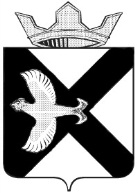 АДМИНИСТРАЦИЯ Муниципального  образования поселок  БоровскийПОСТАНОВЛЕНИЕ04 октября 2021 г.							                   № 60рп.БоровскийТюменского муниципального районаВ соответствии с пунктом 5 статьи 264.2 Бюджетного кодекса Российской Федерации, Федеральным законом от 06.10.2003 N 131-ФЗ "Об общих принципах организации местного самоуправления в Российской Федерации", Положением о бюджетном процессе в муниципальном образовании поселок Боровский, утвержденным решением Боровской поселковой Думы от 28.05.2013. №361, руководствуясь Уставом муниципального образования:Утвердить отчет об исполнении бюджета муниципального образования поселок Боровский  за 9 месяцев2021 года по доходам в сумме 51 815тыс. руб., по расходам в сумме 51 237тыс. руб. и со следующими показателями:-по доходам бюджета по кодам классификации доходов бюджета согласно приложению 1 к настоящему постановлению;-по расходам бюджета по разделам и подразделам классификации расходов бюджета  согласно приложению 2  к настоящему постановлению;-по источникам финансирования дефицита бюджета по кодам классификации источников финансирования дефицита бюджета согласно приложению 3  к настоящему постановлению.2. Направить отчет об исполнении бюджета за 9 месяцев2021 года в течение 30 дней со дня окончания отчетного периода в Думу муниципального образования поселок Боровский.3. Опубликовать постановление и сведения о численности муниципальных служащих органов местного самоуправления, работников муниципальных учреждений с указанием фактических затрат на их денежное содержание  за 9 месяцев  2021 года на официальном сайте администрации муниципального образования поселок Боровский.4. Контроль за исполнением  постановления оставляю за собой.И.о.Главы муниципального образования                              О.В.Суппес